§9-1503.  Name of debtor and secured party(1).   A financing statement sufficiently provides the name of the debtor:(a).  Except as otherwise provided in paragraph (c), if the debtor is a registered organization or the collateral is held in a trust that is a registered organization, only if the financing statement provides the name  that is stated to be the registered organization's name on the public organic record  most recently filed with or issued or enacted by the  registered organization's jurisdiction of organization that  purports to state, amend or restate the registered organization's name;  [PL 2013, c. 317, Pt. A, §21 (AMD).](b).  Subject to subsection (6), if the  collateral is being administered by the personal representative of a decedent, only if the financing statement provides, as the name of the debtor, the name of the decedent and, in a separate part of the financing statement, indicates that the  collateral is being administered by a personal representative;  [PL 2013, c. 317, Pt. A, §21 (AMD).](c).  If  the collateral is held in a trust that is not a registered organization, only if the financing statement:(i)  Provides, as the name of the debtor:(A)  If the organic record of the trust specifies a name for the trust, the name specified; or(B)  If the organic record of the trust does not specify a name for the trust, the name of the settlor or testator; and(ii)  In a separate part of the financing statement:(A)  If the name is provided in accordance with subparagraph (i), division (A), indicates that the collateral is held in trust; or(B)  If the name is provided in accordance with subparagraph (i), division (B), provides additional information sufficient to distinguish the trust from other trusts having one or more of the same settlors or the same testator and indicates that the collateral is held in a trust, unless the additional information so indicates;  [PL 2013, c. 317, Pt. A, §21 (AMD).](c-1).  Subject to subsection 7 if the debtor is an individual to whom this State has issued a driver's license or nondriver identification card that has not expired, only if the financing statement provides the name of the individual that is indicated on a driver's license or nondriver identification card;  [PL 2013, c. 317, Pt. A, §21 (NEW).](c-2).  If the debtor is an individual to whom paragraph (c‑1) does not apply, only if the financing statement provides the individual name of the debtor or the surname and first personal name of the debtor; and  [PL 2013, c. 317, Pt. A, §21 (NEW).](d).  In other cases:(i)  If the debtor has a name, only if the financing statement provides the organizational name of the debtor; and(ii)  If the debtor does not have a name, only if the financing statement  provides the names of the partners, members, associates or other persons comprising the debtor, in a manner so that each name provided would be sufficient if the person named were the debtor.  [PL 2013, c. 317, Pt. A, §21 (AMD).][PL 2013, c. 317, Pt. A, §21 (AMD).](2).   A financing statement that provides the name of the debtor in accordance with subsection (1) is not rendered ineffective by the absence of:(a).  A trade name or other name of the debtor; or  [PL 1999, c. 699, Pt. A, §2 (NEW); PL 1999, c. 699, Pt. A, §4 (AFF).](b).  Unless required under subsection (1), paragraph (d), subparagraph (ii), names of partners, members, associates or other persons comprising the debtor.  [PL 1999, c. 699, Pt. A, §2 (NEW); PL 1999, c. 699, Pt. A, §4 (AFF).][PL 1999, c. 699, Pt. A, §2 (NEW); PL 1999, c. 699, Pt. A, §4 (AFF).](3).   A financing statement that provides only the debtor's trade name does not sufficiently provide the name of the debtor.[PL 1999, c. 699, Pt. A, §2 (NEW); PL 1999, c. 699, Pt. A, §4 (AFF).](4).   Failure to indicate the representative capacity of a secured party or representative of a secured party does not affect the sufficiency of a financing statement.[PL 1999, c. 699, Pt. A, §2 (NEW); PL 1999, c. 699, Pt. A, §4 (AFF).](5).   A financing statement may provide the name of more than one debtor and the name of more than one secured party.[PL 1999, c. 699, Pt. A, §2 (NEW); PL 1999, c. 699, Pt. A, §4 (AFF).](6).   The name of the decedent as indicated on the order appointing the personal representative of the decedent issued by the court having jurisdiction over the collateral is sufficient as the name of the decedent under subsection (1), paragraph (b).[PL 2013, c. 317, Pt. A, §21 (NEW).](7).   If this State has issued to an individual more than one driver's license or nondriver identification card of a kind described in subsection (1), paragraph (c‑1), the one that was issued most recently is the one to which subsection (1), paragraph (c‑1) refers.[PL 2013, c. 317, Pt. A, §21 (NEW).](8).   In this section, "name of the settlor or testator" means:(a).  If the settlor is a registered organization, the name that is stated to be the settlor's name on the public organic record most recently filed with or issued or enacted by the settlor's jurisdiction of organization that purports to state, amend or restate the settlor's name; or  [PL 2013, c. 317, Pt. A, §21 (NEW).](b).  In other cases, the name of the settlor or testator indicated in the trust's organic record.  [PL 2013, c. 317, Pt. A, §21 (NEW).][PL 2013, c. 317, Pt. A, §21 (NEW).]SECTION HISTORYPL 1999, c. 699, §A2 (NEW). PL 1999, c. 699, §A4 (AFF). PL 2013, c. 317, Pt. A, §21 (AMD). The State of Maine claims a copyright in its codified statutes. If you intend to republish this material, we require that you include the following disclaimer in your publication:All copyrights and other rights to statutory text are reserved by the State of Maine. The text included in this publication reflects changes made through the First Regular and First Special Session of the 131st Maine Legislature and is current through November 1. 2023
                    . The text is subject to change without notice. It is a version that has not been officially certified by the Secretary of State. Refer to the Maine Revised Statutes Annotated and supplements for certified text.
                The Office of the Revisor of Statutes also requests that you send us one copy of any statutory publication you may produce. Our goal is not to restrict publishing activity, but to keep track of who is publishing what, to identify any needless duplication and to preserve the State's copyright rights.PLEASE NOTE: The Revisor's Office cannot perform research for or provide legal advice or interpretation of Maine law to the public. If you need legal assistance, please contact a qualified attorney.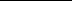 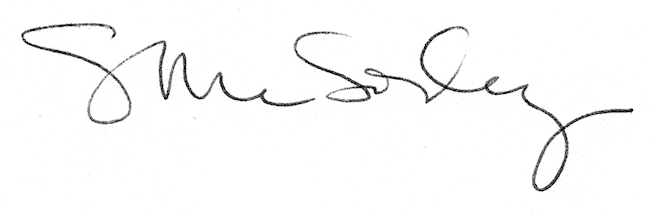 